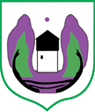 Ul. Maršala Tita br.184310 Rožaje, Crna Goramail: skupstinaopstinerozaje@t-com.meweb:https://www.rozaje.me Broj:  7                                                                                             Rožaje,15.11.2023. godineNa osnovu člana 22 i 23 Odluke o obrazovanju radnih tijela Skupštine (“Sl. list  CG - Opštinski propisi”, br. 7/19)S a z i v a mVII (sedmu) sjednicu Odbora za finansije, privredu i razvoj za 20.11.2023. godine /ponedjeljak/ sa početkom u 12 časova u  prostoriji Narodne biblioteke (čitaonica).Za sjednicu predlažem sljedeći:D N E V N I     R E D:Usvajanje zapisnika sa šeste sjednice Odbora za statut i propise;Razmatranje i usvajanje predloga Odluke o izmjenama i dopunama odluke o Budžetu opštine Rožaje za 2023.godinu;Razmatranje i usvajanje predloga Odluke o načinu korišćenja  sredstava tekuće i stalne budžetske rezerve;Razmatranje i usvajanje predloga Odluke o prodaji građevinskog zemljišta;Razmatranje i usvajanje predloga Odluke o prodaji građevinskog zemljišta;                                                                                                                                                                                           Razmatranje i usvajanje predloga Odluke o prodaji građevinskog zemljišta.                            NAPOMENA: Materijali su Vam dostavljeni uz  saziv za 9. redovnu sjednicu Skupštine opštine Rožaje koja je zakazana za  23.11.2023. godine.                                                                                                                  Haris Zejnelagić,s.r.                                                                                                                             Predsjednik Odbora